363120,  ст. Архонская, ул. Ворошилова, 44, 8 (867 39) 3 12 79, e-mail: tchernitzkaja.ds23@yandex.ru                                                                                                                                         УТВЕРЖДАЮ                                                                                                                     Заведующая МБ ДОУ                                                                                                «Детский сад №23 ст. Архонская»                                                                                                 _______________  Л.В.ЧерницкаяИтоговое занятие в средней группе на тему: «Путешествие в космос» 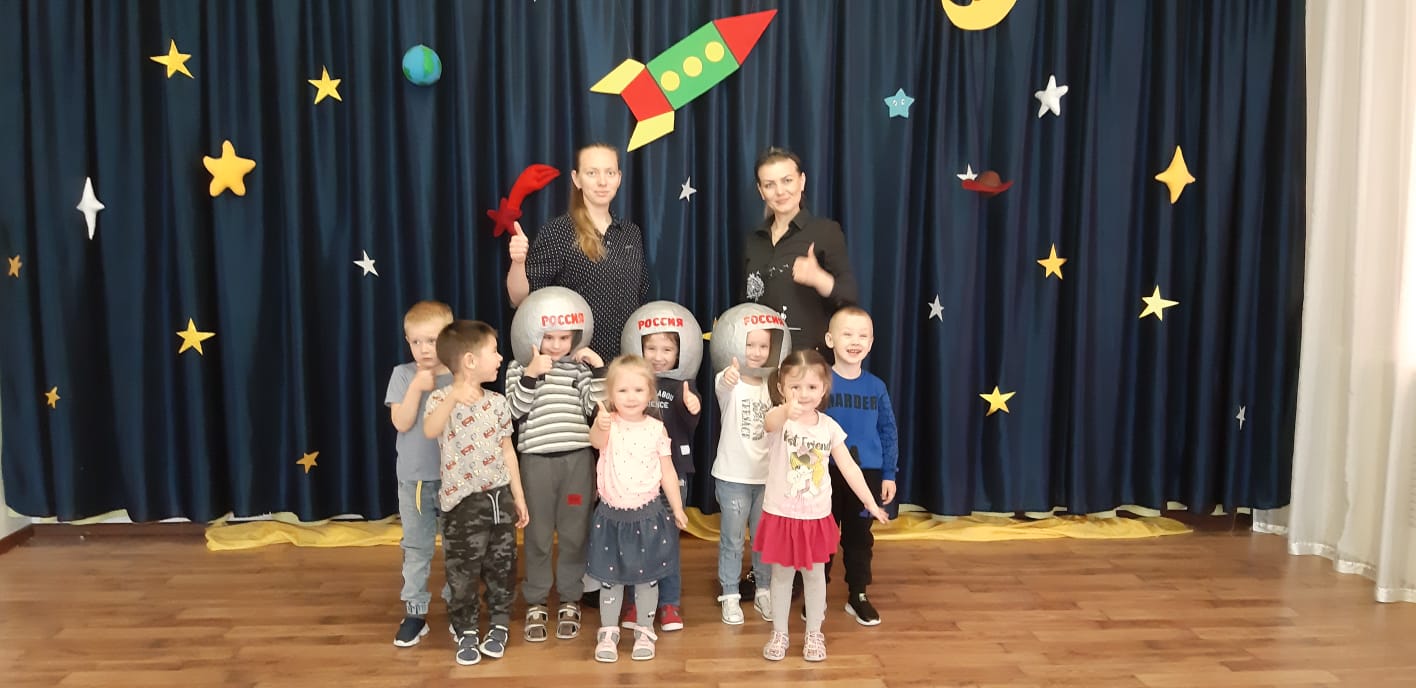 Воспитатели: Суджаева С.А. Дрингалева Ю.В. Итоговое занятие в средней группе на тему: «Путешествие в космос»Цель: формирование представлений детей о космосе, Обобщение представлений детей о космосе, познакомить детей с историей возникновения праздника День космонавтики, дать первоначальные сведения о солнечной системе.Активизировать словарь детей словами: планета, космос, невесомость, скафандр. Закрепить знание геометрических фигур, счет. Развитие мелкой моторики рук.Задачи:- расширять кругозор детей;- развивать познавательный интерес и любознательность детей;- познакомить детей с первым советским космонавтом; продолжать расширять знания о государственных праздниках, рассказать детям о Ю. А. Гагарине-рассматривание иллюстраций, портрета Ю. А. Гагарина; закреплять знания детей о том, что мы живем на планете Земля, в космосе есть другие планеты, звезды;- совершенствовать навыки счета;- воспитывать дружеские взаимоотношения между детьми, развивать умение считаться с интересами товарищей.Предварительная работа:– рассматривание иллюстраций и картинок,– проведение беседы о космосе.Материал: картинки и фотографии по теме космос.Воспитатель: Ребята как вы думаете, о чём мы с вами сегодня поговорим? 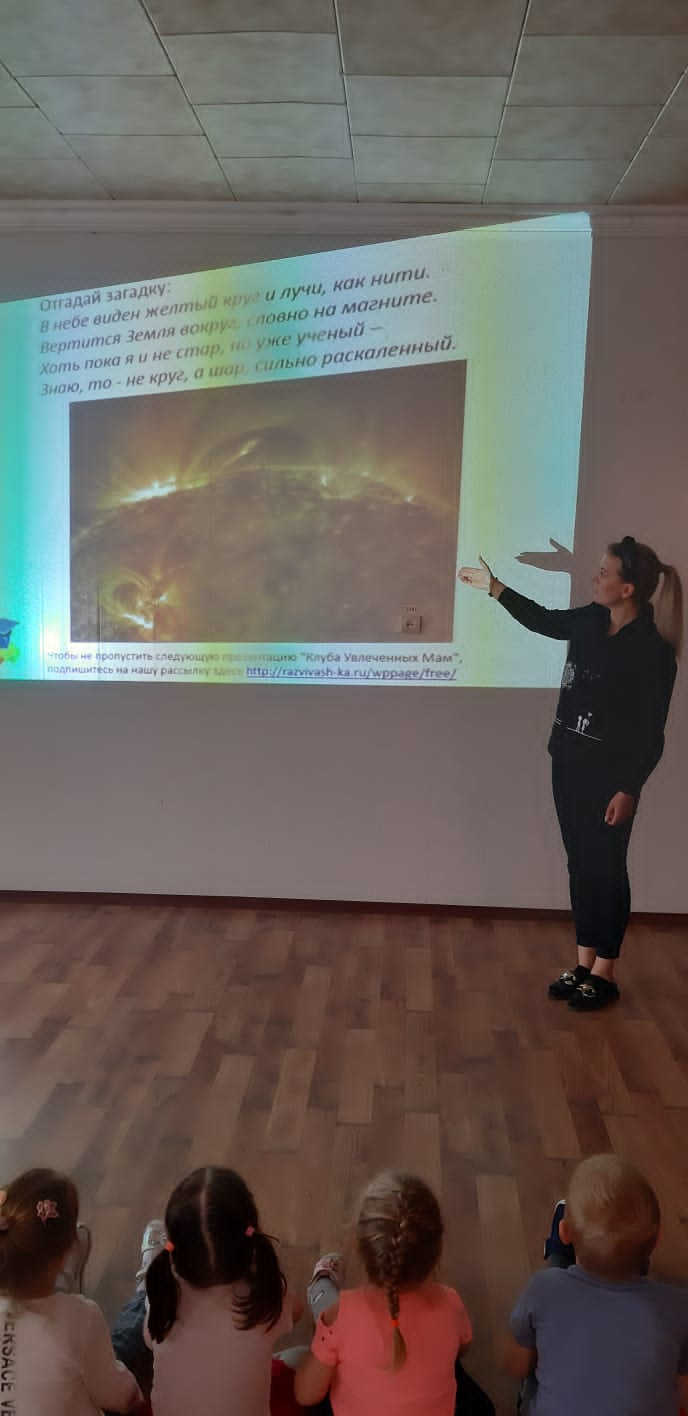 Дети: О космосеВоспитатель: Ребята, кто знает, как называется наша планета?Дети: ЗемляВоспитатель: Ребята, мы с вами живем на планете Земля, вот она (показ на картинке). Ребята, а почему наша планета такая голубая? (ответы детей)Воспитатель: Знаете ли Вы, что такое Космос? (ответы детей)Воспитатель: Космос – это очень высоко, там, где кончается воздушное пространство Земли, начинается космическое пространство. Туда не залетают птицы. Там не могут летать самолеты. Небо там совсем черное. Воздуха в космосе нет. Ребята, а что есть в космосе? Воспитатель: Ребята, а для чего людям нужны ракеты? (ответы детей)Воспитатель: Этот уникальный летательный аппарат нужен людям для исследования космоса, других планет, поиска планет, пригодных для проживания человека. (Показ фото ракет)Воспитатель: Ребята а как называется человек, который управляет ракетой (космонавт). У космонавта есть специальный костюм для полетов в космос, и этот костюм называется скафандр. Работа космонавтов сложная и трудная. Свою работу выполняют космонавты в скафандрах. Скафандр предохраняет от сильного холода в тени и жарких солнечных лучей, поддерживает кислород и оснащён многими карманами, каждый из которых имеет своё назначение. (Показ изображения скафандра) Почему человеку нужна защита в космосе? (ответы детей)Воспитатель: Первыми в космос полетели две собаки: Белка и Стрелка. Только после того, как они вернулись целыми и невредимы, в космическое путешествие смог отправиться, и облететь всю нашу Землю кругом, Юрий Алексеевич Гагарин. (Показ фото Гагарина). Он совершил свой полёт 12 апреля 1961 года на ракете «Восток». И с тех пор, наша страна 12 апреля отмечает – День космонавтики. Как вы думаете, зачем люди полетели в космос? (ответы детей)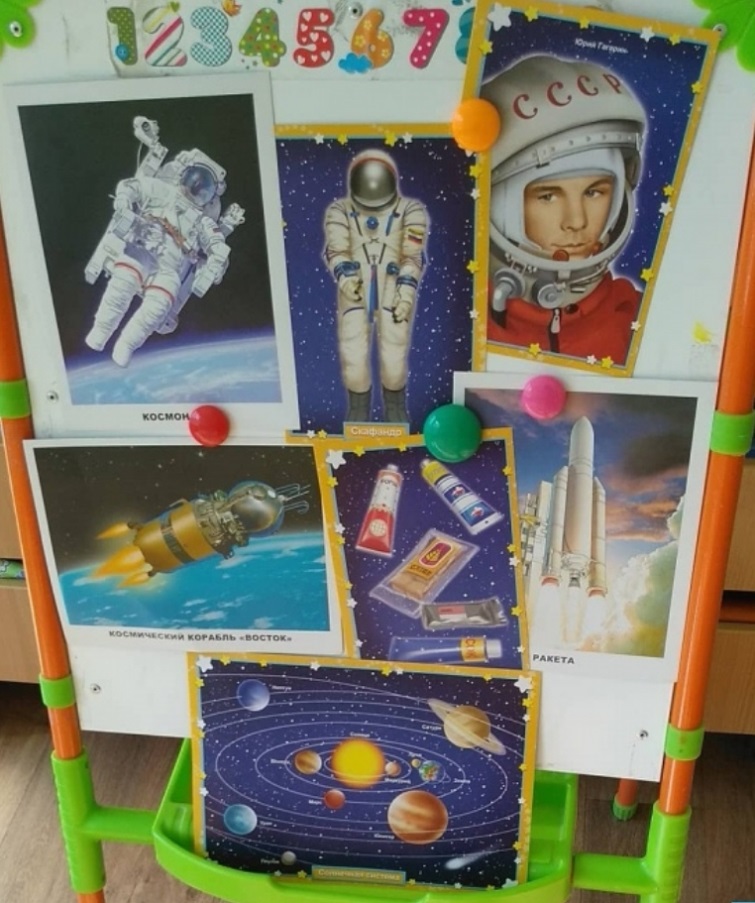 Воспитатель: Ребята, что нужно делать, чтобы стать космонавтом? (ответы детей) Правильно ребята надо вести здоровый образ жизни правильно питаться, заниматься спортом, хорошо учится в школе.Давайте мы с вами превратимся в космонавтов – и полетим в космос.Физминутка: Игра «Космодром».Все готово для полета, (дети поднимают руки вверх)Ждут ракеты всех ребят. (соединяют руки над головой)Мало времени для взлета, (маршируют на месте)Космонавты встали в ряд. (ноги врозь – руки на поясе)Поклонились вправо, влево, (делают наклоны в стороны)Отдадим земной поклон. (делают наклон вперед)Вот ракета полетела (прыжки на месте)Опустел наш космодром (приседают на корточки) 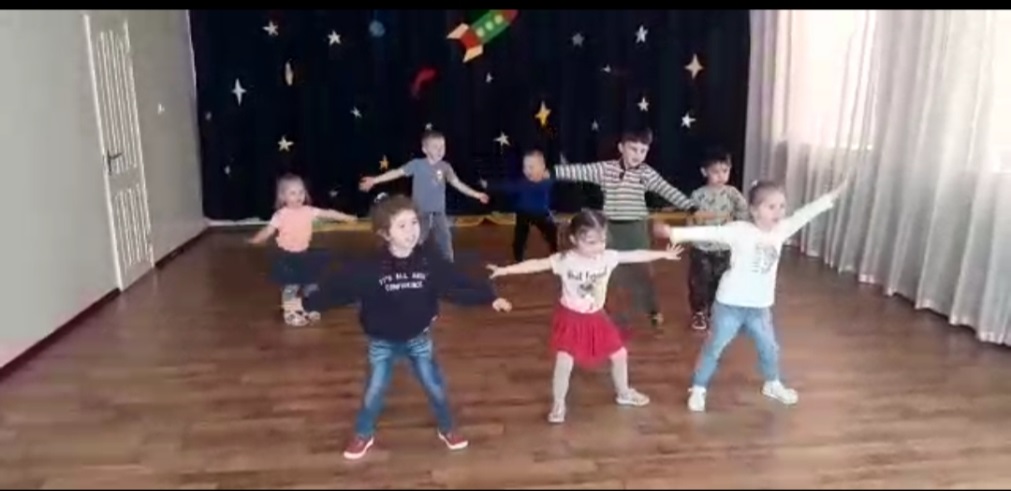 Воспитатель: Давайте представим, что мы надеваем скафандры. А теперь вы готовы и мы отправляемся в путешествие в космос. На чем же можно отправиться в космос? (ответы детей)Так на чем же мы полетим в космос, ракеты то у нас нет? Давайте мы вместе с вами построим ракету. И мы построим ракету из геометрических фигур. На столе лежат геометрические фигуры: треугольники разного размера и цвета, квадраты разного цвета одинаковые по размеру, круги одного цвета, звезды.Воспитатель: Давайте сделаем аппликации ракеты. Пройдите к столам. Педагог выставляет для ориентира технологические карты «Ракета». Воспитатель: Черный фон – это космос. Ракеты мы будем делать из геометрических фигур. Берем два квадрата красного цвета – это корпус ракеты без носа – и наклеиваем на фон – «ночное небо», наклонно под углом так, будто ракета летит в космос. Затем берём треугольник голубого цвета – это нос ракеты – и приклеиваем выше корпуса; два треугольника фиолетового цвета – это крылья ракеты – и приклеиваем по бокам корпуса (внизу). Приклеиваем иллюминатор – два  круга желтого цвета. Берем звёзды и приклеиваем на черный фон-космос. 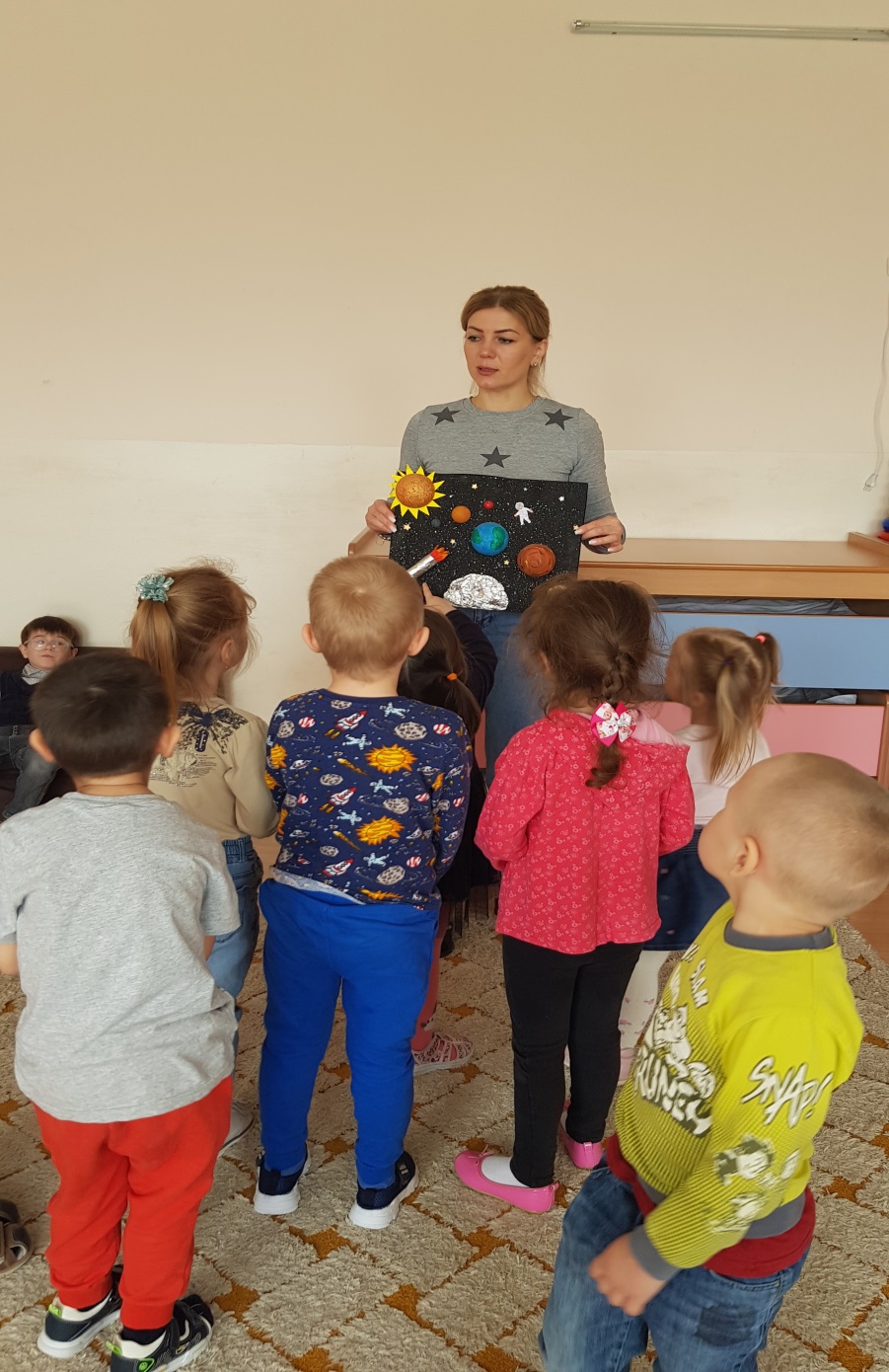 Воспитатель: Приступайте к работе.Дети выбирают материалы и составляют свои аппликации «Ракеты» (педагог помогает). Теперь мы готовы к путешествию. А полетим мы с вами на этой ракете.Воспитатель: Внимание! Всем приготовиться к запуску!Воспитатель и дети: 5,4,3,2,1 – пуск!Дети: Ура! Ура! Ура!Мы с вами сегодня совершили увлекательное и познавательное большое космическое путешествие и узнали много интересного о космосе.• Как называется наша планета?• Для чего людям нужны ракеты?• Какие животные полетели в космос?• Как звали первого космонавта?• Для чего нужен скафандр?• Из каких геометрических фигур мы построили ракету?• Кто из вас хочет стать космонавтом?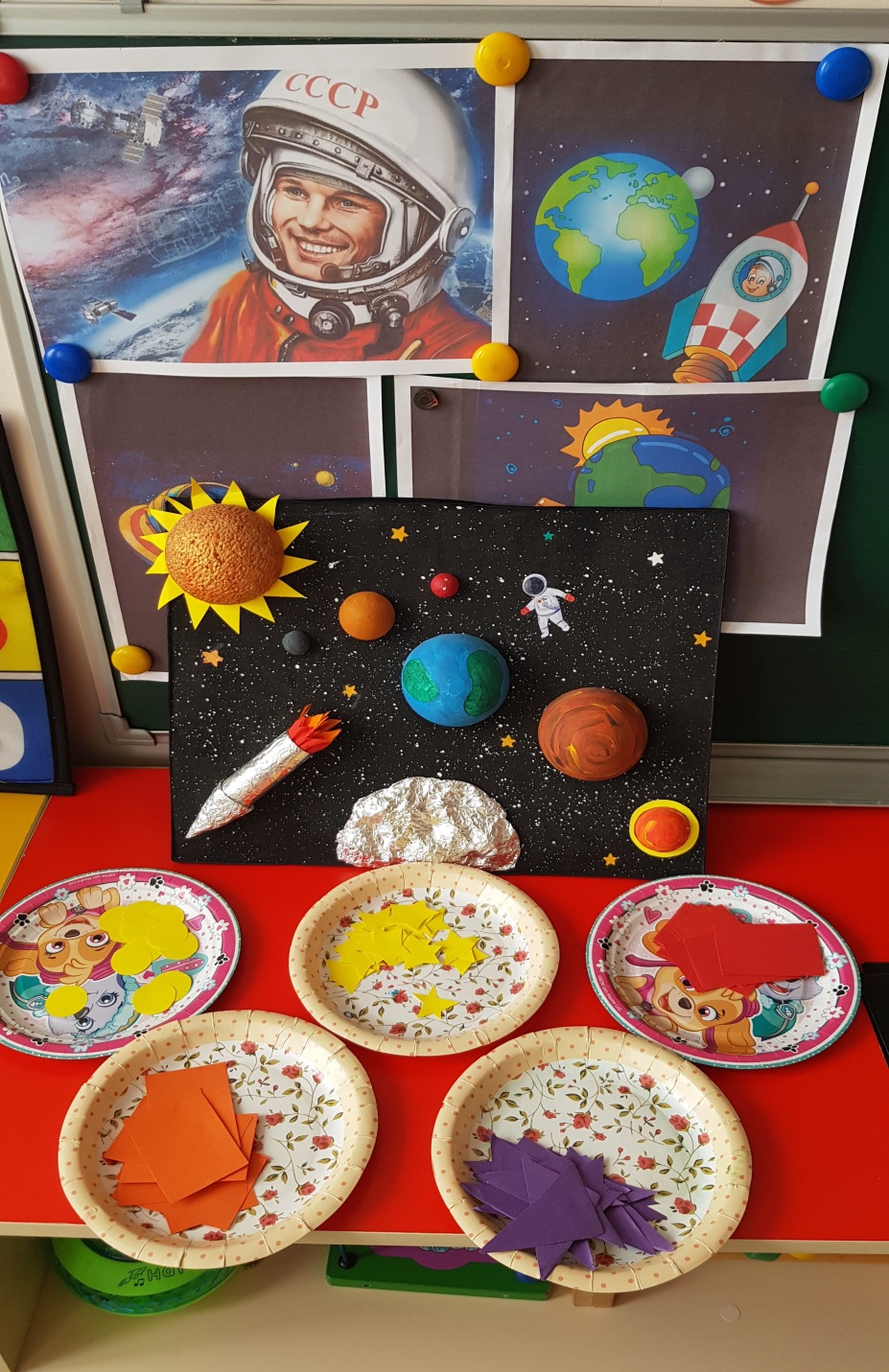 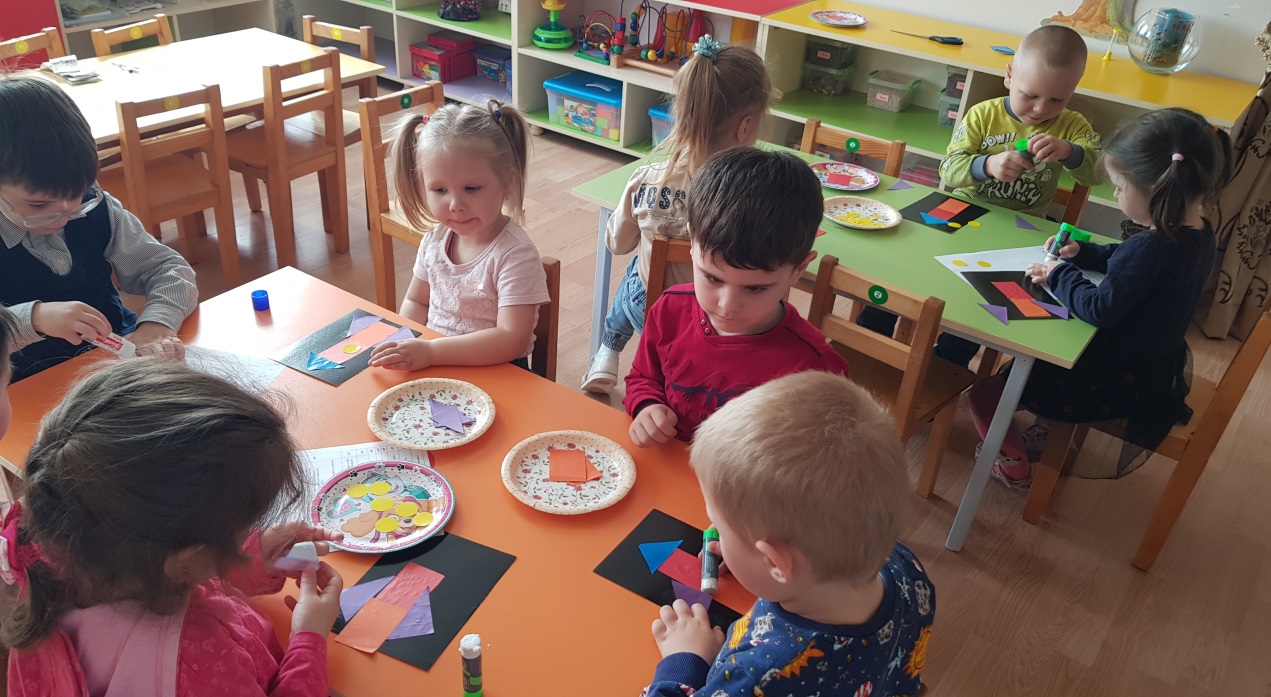 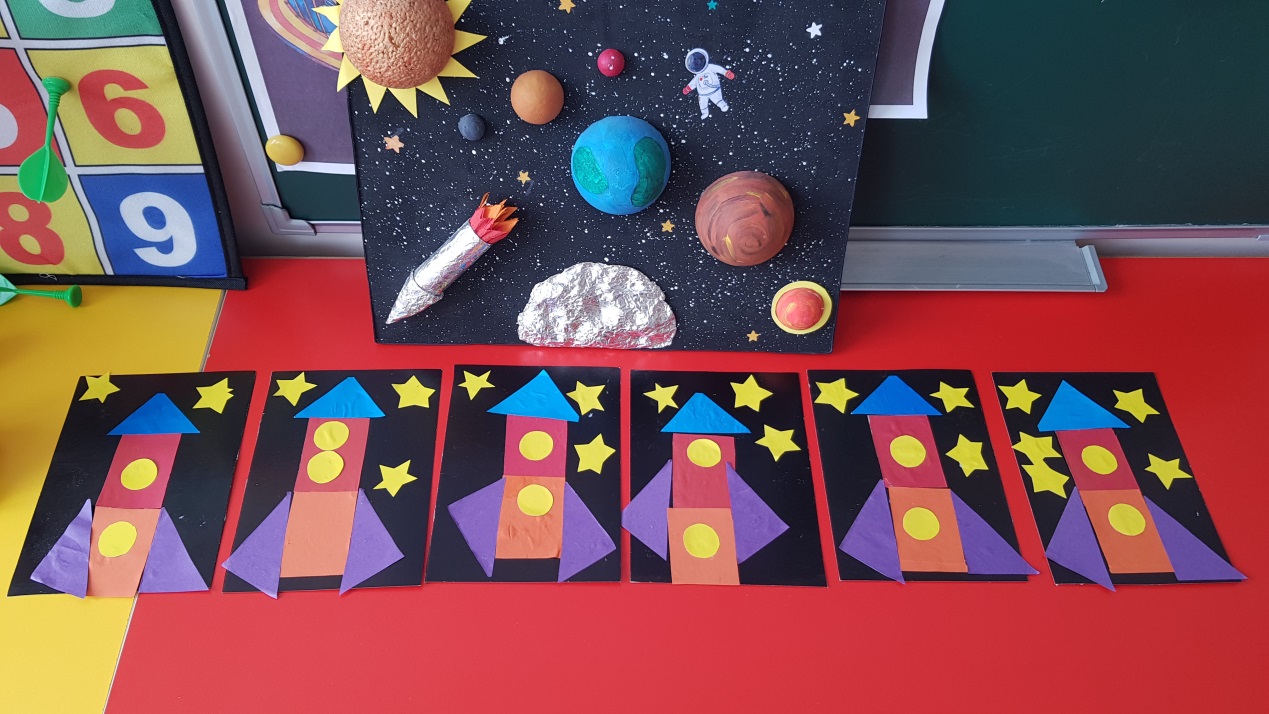 МУНИЦИПАЛЬНОЕ БЮДЖЕТНОЕ ДОШКОЛЬНОЕ ОБРАЗОВАТЕЛЬНОЕ
 УЧРЕЖДЕНИЕ «ДЕТСКИЙ САД №23  СТ. АРХОНСКАЯ»МУНИЦИПАЛЬНОГО ОБРАЗОВАНИЯ - ПРИГОРОДНЫЙ РАЙОНРЕСПУБЛИКИ СЕВЕРНАЯ ОСЕТИЯ – АЛАНИЯ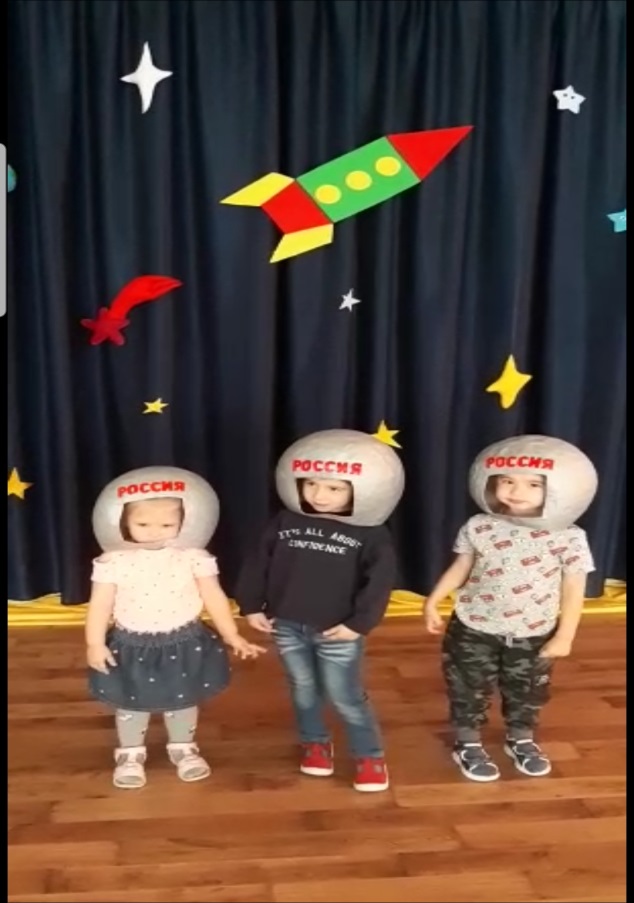 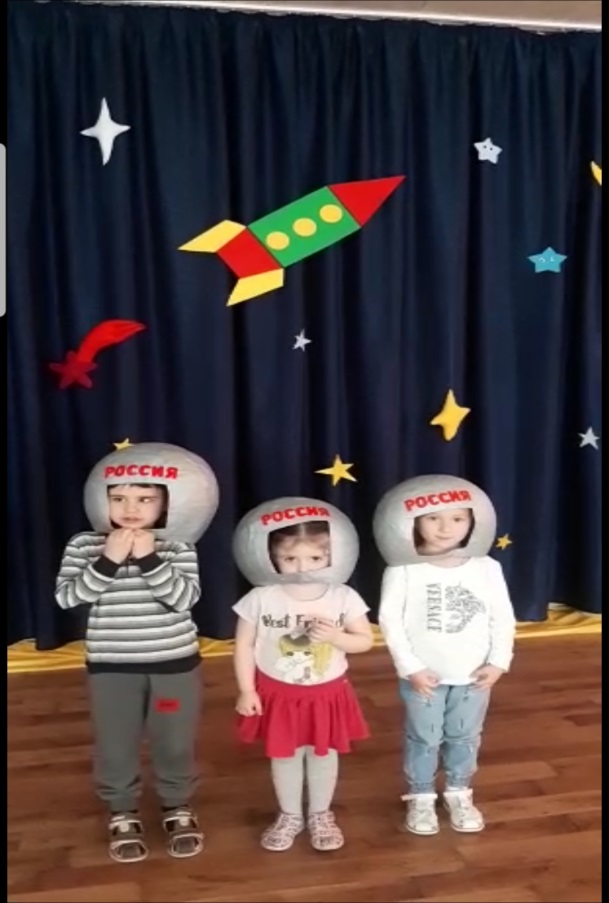 